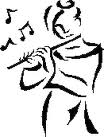 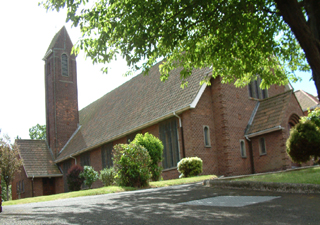 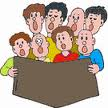 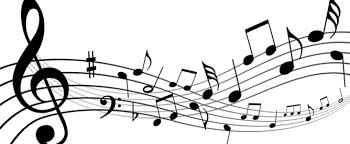 MUSICAL EVENINGFRIDAY 4TH APRIL, 20147.30pmMusic byCity of Belfast School of MusicFlute Ensemble – Wind QuintetHarp Ensemble – CantantiVarious SoloistsTickets £10 (to include light supper) 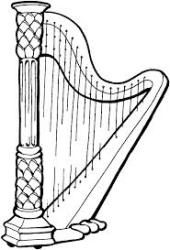 Available by telephoning (028) 9077 7647or from a member of the Fundraising Group